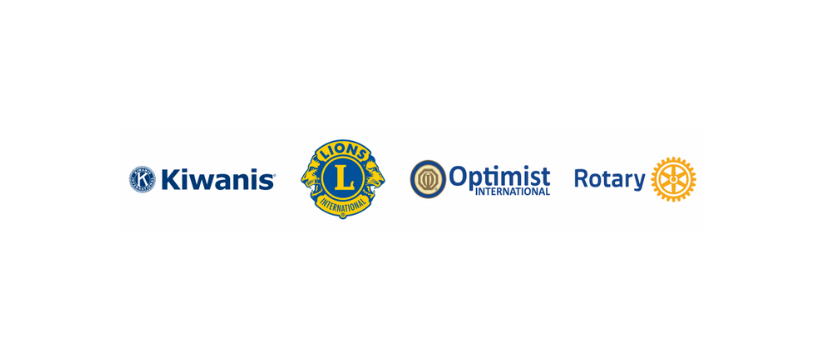 보도자료[도시명 입력] 국제로타리, 키와니스와 라이온스 그리고 옵티미스트와 함께 [보건, 기아 등과 같은 문제 입력]에 공동 대응지역사회를 강화하고 주민들의 삶을 개선하기 위한 글로벌 봉사 주간에 합동 프로젝트 실시도, 광역시 (날짜) – 로타리클럽을 필두로 키와니스, 라이온스, 옵티미스트 등이  9월 11~17일 한 주 동안 지역사회의 [보건, 기아 등과 같은 문제 입력]에 공동 대처하기 위한 봉사 프로젝트를 실시한다. 지역사회 봉사단체들은 매년 지역사회 축하주간(Celebrate Community)을 정해 지역 문제에 함께 대처하는 데, 이번이 금년들어 두번째이다.[지역명 입력] 지역 클럽들은 이 주간에 함께 [사회 문제에 대한 데이터 입력 - 가능한 경우 - 프로젝트를 설명하고 명칭을 입력] 프로젝트를 실시한다. [이 프로젝트의 구체적인 날짜, 시간, 장소 및 참석한 주요 지역사회 구성원을 입력한다.][프로젝트에 참여한 회원이나 주민들의 이야기를 인용한다] 국제 키와니스, 국제 라이온스 협회, 국제 옵티미스트 및 국제로타리 등 주요 봉사단체 지도부는 지역사회의 주요 문제에 공동 대처하기 위해 Celebrate Community(#CelebrateCommunity) 주간을 지정하고 지역사회를 위한 프로젝트를 함께 진행한다.  이 글로벌 봉사 주간에 클럽들은 마을 청소, 식품 기부 및 배포 등과 같은 프로젝트를 통해 지역사회의 건강과 웰빙, 식량 부족 및 기아, 교육 및 문해력, 환경과 관련된 문제에 대처하며, 걷기대회 및 단축 마라톤 등과 같은 행사를 통해 특정 대의를 위한 모금 활동과 아동들을 위한 도서 수집 행사를 펼친다. 키와니스 소개: 1915년에 설립된 국제 키와니스는 전 세계 아동들을 위해 헌신하는 클럽과 회원들로 구성된 글로벌 단체이다. 대학생을 위한 Circle K International, 14-18세 학생을 위한 Key Club, 11-14세 학생을 위한 Builders Club, 6-12세 학생을 위한 K-Kids 및 장애 성인을 위한 Aktion Club으로 구성되어 있는 키와니스와 소속 클럽들은 매년 1,850만 시간 이상을 아동과 지역사회 강화를 위한 봉사활동에 할애한다. 국제 키와니스는 85개 국가와 자치령에 53만7,000명 이상의 성인 및 청소년 회원을 보유하고 있다. 자세한 내용은 kiwanis.org을 참조한다. 라이온스 소개: 세계에서 가장 큰 봉사 클럽 조직인 국제 라이온스 협회는 4만 8,000개 이상의 클럽과 140만 명 이상의 회원들이 전 세계 200개 국가와 자치령에서 봉사한다. 1917년 이래로 라이온들은 봉사 활동과 인도주의적 사업을 통해 지역사회를 강화해 왔으며 국제재단의 관대한 지원을 통해 봉사의 영향력을 확대하고 있다. 라이온스 회원들은 인류가 직면한 가장 큰 문제를 해결하기 위해 시력, 환경, 소아암, 기아, 당뇨병 및 기타 긴급한 인도주의적 필요를 지원하는 데 중점을 둔다. 국제 라이온스 협회에 대한 자세한 내용은 lionsclubs.org을 참조한다. 옵티미스트 소개: 1919년에 설립된 옵티미스트 인터내셔널은 전 세계 청소년과 지역사회에 봉사하는 봉사 단체이다. 미국, 캐나다, 카리브해, 멕시코를 포함하는 전 세계 여러 국가의 2,500개 이상의 클럽에 거의 7만 명의 성인과 청소년 회원을 보유하고 있다. "청소년과 우리 지역사회 그리고 우리 자신의 최고를 이끌어낸다"는 모토로 활동하는 옵티미스트는 매년 600만 명 이상의 젊은이에게 긍정적인 영향력을 주는 봉사 프로젝트를 수행한다.  국제 옵티미스에 대해 자세히 알아보려면 (314)371-6000로 전화하거나  www.optimistkorea.org/를 방문하면 된다. 로타리 소개: 로타리는 인도주의적 문제를 해결하기 위해 헌신하는 자원봉사자 리더들의 글로벌 네트워크로서 전 세계 200개 이상의 국가 및 자치령의 4만 6,000여 개 클럽, 140만 회원들을 연결한다. 로타리 회원들은 가까운 이웃을 돕는 일에서부터 소아마비 없는 세상을 위한 노력까지, 국내외 주민들의 삶을 개선하는 다양한 활동을 펼치고 있다. 홈페이지: Rotary.org###연락처     이름, 전화번호, 이메일 [각 참여 단체의 연락처 1개 씩 삽입한다]